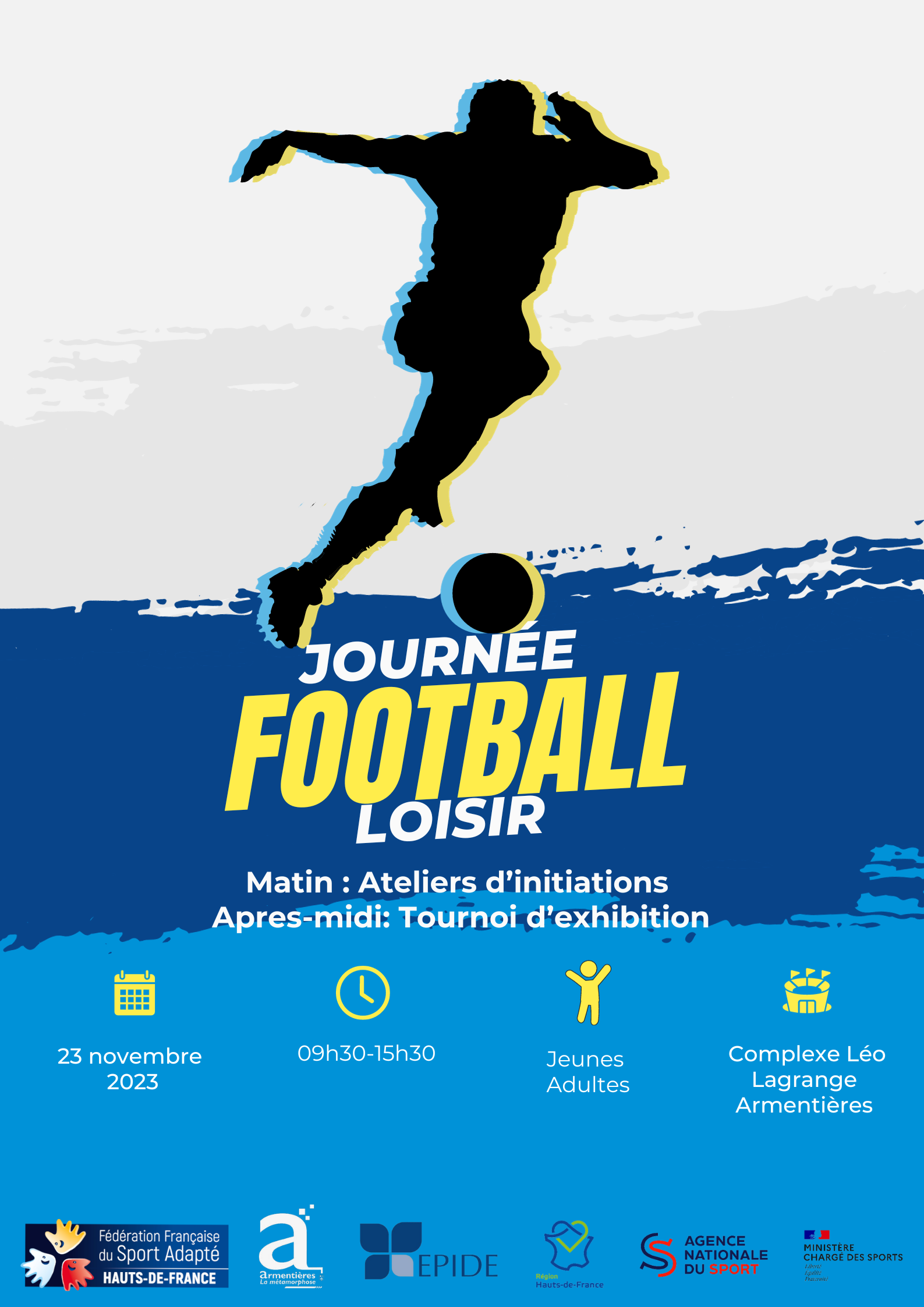 Madame, Monsieur,La Ligue Sport Adapté Hauts-de-France organiseUne journée football loisir pour le public jeune et adulteLe jeudi 23 novembre 2023 de 9h30 à 15h30Complexe Léo Lagrange à Armentieres Quai de la Dérivation, 59280 ArmentièresDans un souci d’organisation, la manifestation est limitée à 96 participants Les inscriptions sont à nous faire parvenir pour le 16 novembre 2023 dernier délai à : adrien.louchez@sportadapte.frPour tout renseignement concernant cette journée, veuillez-vous rapprocher du conseiller technique federal en charge du SAJ, adrien louchez (adrien.louchez@sportadapte.fr 07-82-18-82-38)Dans cette attente, veuillez recevoir, Madame, Monsieur, nos salutations sportives. Le President de la L.R.S.A,				         Francis FAELENSInformation Programme de la journée9h30: Accueil public (jeune et adulte) 10h-00: échauffement/distribution des feuilles de routes  10h30-12h00: pratique sur les différents ateliers proposés12h00-13h00: Repas (à prévoir par les sportifs) 13h00-13h15 : Echauffement/distribution des feuilles de routes 13h15-15h15 : Maxi plateau (4c4)15h15-15h30 : remise des récompenses 15h30 : fin de la manifestation Pour pouvoir participer à cette journée, le sportif avoir au minimum 8 ans, en situations de handicap mental, psychique ou présentant des troubles du spectres autistique, vivant en établissement spécialisé ou à domicile (mais accompagné) et : Titulaires d’une licence sportive jeune/adulte annuelle FFSA (compétitive ou non compétitive).Titulaire d’une licence découverte (pass découverte) à 13 euros (+ certificat de non-contre-indication à la pratique du sport en cours de validité + attestation de responsabilité civile) Merci de prévoir pour cette journée :Tenue de sport (Tenue de footballeur/ basket ou crampons/k-way) Protège tibias vivement conseillés –    Bouteille d’eau/gourde  Licence 2023-2024 valide ou en cours d’enregistrement, pour les licences découvertes, règlements + certificat médical valide + attestation de responsabilité civile (individuel ou établissement) Déroulement de la journée 3 categories d’age Nombre equipes et nombres de joueursAu total, il y aura au maximum 96 joueurs et de ce fait 24 équipes (4 joueurs/joueuses chacunes). Nous vous demanderons donc de respecter le nombre de joueurs par équipe, bien évidemment, vous pouvez inscrire plusieurs équipes Matin 4 ateliers vous serons proposer, vous serez au maximum 3 équipes par ateliers (12 joueurs), temps de pratique 18 minutes. Les atteliers seront des ateliers de perfectionnement (tir, controle/passe, jeu réduit, motricité) Après-midi Nous allons passer sur un maxi plateau à 24 équipes, 5 terrains seront destiné aux matchs et 1 terrain sera destiné au ballon magique (1c1 avec gardien). Lors de chaque rotation 1 groupe sera au repos et un autre en activité, chaque groupe sera compose de 12 équipes. Chaque équipes jouera donc 5 matchs et passera une fois sur l’atelier ballon magique, ce qui fait un temps effectif de jeu pour chaque joueur de 42 minutes sur l’après-midi. Fiche d’inscription journée 23 Novembre 2023 A renvoyer avant le 16 Novembre 2023 : adrien.louchez@sportadapte.frNOM DU RESPONSABLE :……………………………………………………………………………………CLUBS / ETABLISSEMENT :………………………………………………………………………………….N°affiliation :…………………………ADRESSE :…………………………………………………………………………………………………………..Téléphone :…………………………………  E-mail :………………………………………………………..Exemple de certificat médical si besoin(Si le sportif n’est pas licencié au sport adapté et qu’il décide de souscrire à une licence découverte)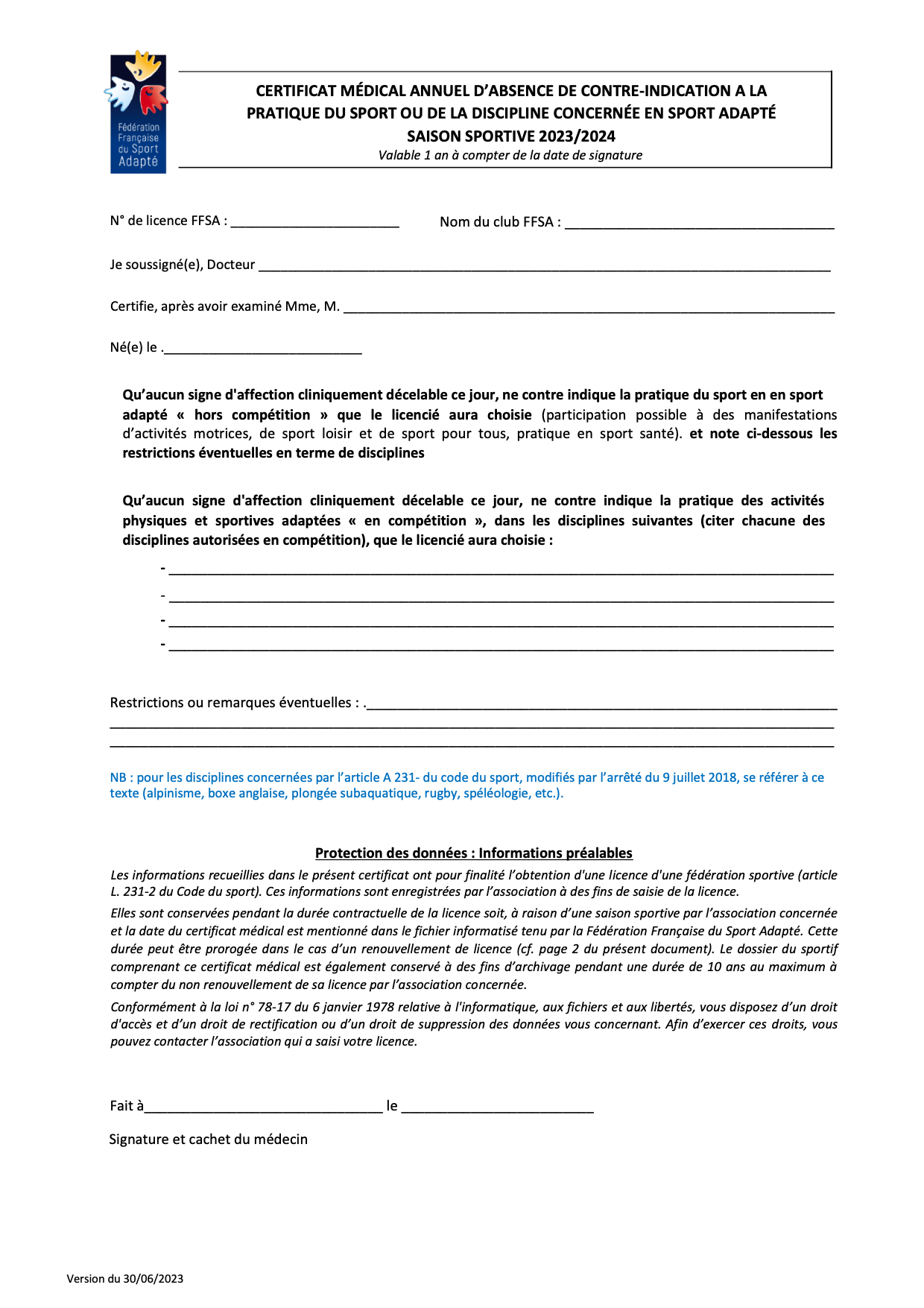 Adresse du lieu de pratique Complexe Léo Lagrange à Armentieres Quai de la Dérivation, 59280 Armentières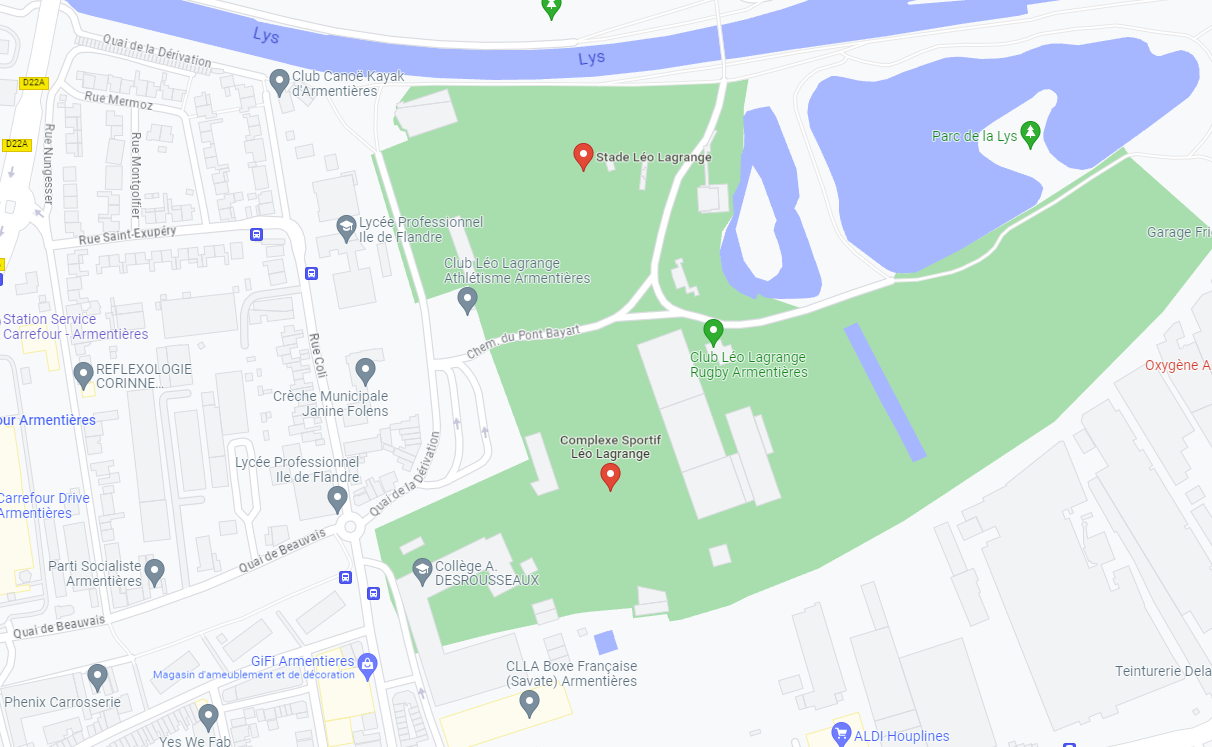 Contact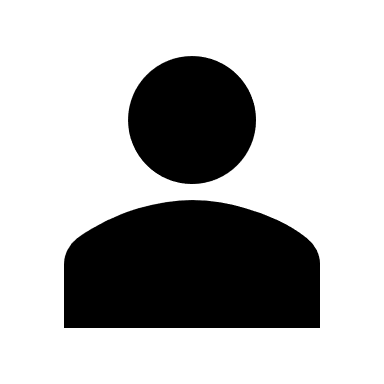 Adrien louchez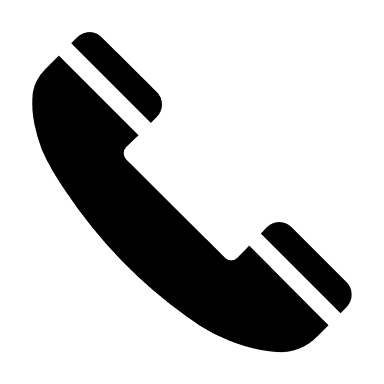 07-82-18-82-38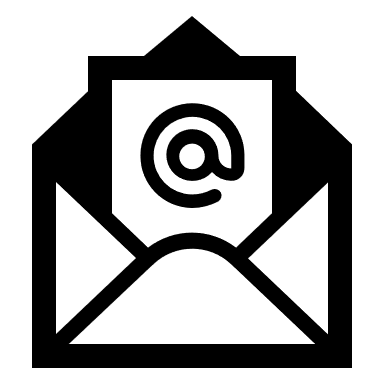 adrien.louchez@sportadapte.frCatégorie jeune Catégorie adolescent Catégorie jeune adulte et adulte7-11 ans12-16 ans+ 16 ansC 1C 2C 3Rotation GroupeNombre equipe en match 4c4Nombre equipe Attelier ballon magique Temps de pratique Groupe repos 111027 minutes2221027 minutes1311027 minutes2421027 minutes1511027 minutes2621027 minutes1711027 minutes2821027 minutes1911027 minutes21021027 minutes11111027 minutes21221027 minutes1Nom de l’équipe : Nom de l’équipe : Nom de l’équipe : Nom de l’équipe : Nom de l’équipe : Nom de l’équipe : Nom de l’équipe : NomPrénomCatégorie Age (c1/c2/c3)SexeN° licence Licence découverte*13 euros (+ certificat médical)1234TOTAL A PAYER (chèque à l’ordre de la ligue) TOTAL A PAYER (chèque à l’ordre de la ligue) TOTAL A PAYER (chèque à l’ordre de la ligue) TOTAL A PAYER (chèque à l’ordre de la ligue) TOTAL A PAYER (chèque à l’ordre de la ligue) TOTAL A PAYER (chèque à l’ordre de la ligue)                   €